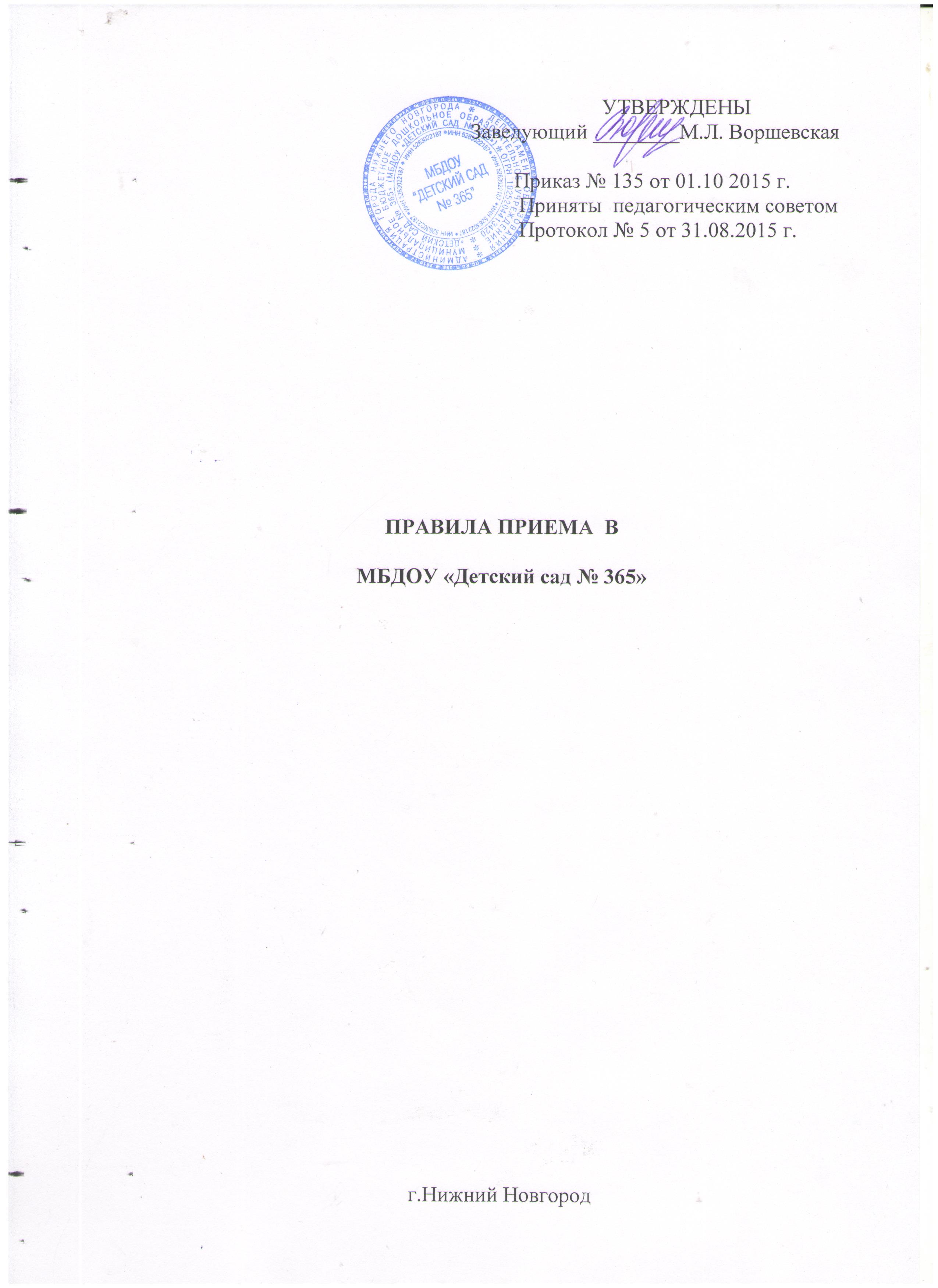 ОБЩИЕ ПОЛОЖЕНИЯПравила приема граждан в МБДОУ «Детский сад № 365» (далее – Правила) определяют порядок приема граждан в  МБДОУ «Детский сад № 365» (далее Учреждение).Правила разработаны в соответствии со статьей 55 Закона Российской Федерации от 29.12.2012 № 273-ФЗ «Об образовании в Российской Федерации», Типовым положением об общеобразовательном учреждении, утвержденным постановлением Правительства Российской Федерации от 19.03.2001 № 196, Законом Российской Федерации от 19.02.1993 № 4530-1 «О вынужденных переселенцах», Федеральным законом от 19.02.1993 № 4528-1 «О беженцах», постановлением главного Государственного санитарного врача Российской Федерации от 29.12.2010 № 189 «Об утверждении СанПиН 2.4.2.2821-10», в соответствии с п. 5.2.12 Положения о Министерстве образования и науки Российской Федерации, а также положением о порядке комплектования муниципальных казенных, бюджетных, автономных дошкольных образовательных учреждений города Нижнего Новгорода, утвержденных постановлением администрацией города Нижнего Новгорода           № 3772 от 21.08.2007 года ( с изменениями и дополнениями).ПОРЯДОК ПРИЕМА ГРАЖДАН Настоящий Порядок приема граждан в Учреждение регламентирует прием граждан Российской Федерации (далее – граждане, дети) для обучения по основной образовательной программе дошкольного образования (далее – основная  образовательная программа).В  образовательную организацию на  обучение  по  основной  образовательной  программе  дошкольного  образования принимаются граждане, в том числе с нарушениями опорно-двигательного аппарата, проживающие на территории города Нижнего Новгорода и имеющие право на получение образования соответствующего уровня (далее граждане).Получение  дошкольного образования в образовательных организациях может начинаться по достижении детьми возраста двух месяцев.  Правила приема  на обучение по основным образовательным программам должны обеспечивать прием всех граждан, которые имеют право на получение общего образования соответствующего уровня, если иное не предусмотрено Федеральным законом.Гражданам может быть отказано в приеме только по причине отсутствия свободных мест в Учреждении или отсутствии профильного заболевания. В случае отказа в предоставлении места в Учреждении родители (законные представители) для решения вопроса об устройстве ребенка в другое учреждение обращаются в органы местного самоуправления в сфере образования соответствующего  района  города Нижнего Новгорода.Прием граждан в учреждение осуществляется без вступительных  испытаний (процедур отбора).Дети дошкольного возраста принимаются в учреждение  при        наличии:путевки, выданной управлением образования Сормовского района ;медицинского заключения;заключения психолого-медико-педагогической комиссии для детей, поступающих в группы компенсирующей направленности.2.8 Родители (законные представители) детей дошкольного возраста предоставляют заведующему Учреждения путевку, выданную управлением образования Сормовского района, оригинал и копию свидетельства о рождении ребенка, оригинал и копию справки об инвалидности и оригинал и копию индивидуальной программы реабилитации ( для детей  с инвалидностью), предоставляют оригинал и копии паспорта  обоих родителей (законных представителей), медицинское заключение с допуском ребенка в Учреждение, заключение психолого-медико-педагогической комиссии (для детей, поступающих в группу компенсирующей направленности .2.9 Родители (законные представители) ребенка, являющегося иностранным гражданином или лицом без гражданства, дополнительно предъявляют заверенные в установленном порядке копии документа, подтверждающего родство заявителя (или законность представления прав обучающегося), и документа, подтверждающего право заявителя на пребывание в Российской Федерации.Иностранные граждане и лица без гражданства, в том числе соотечественники за рубежом, все документы представляют на русском языке или вместе с заверенным в установленном порядке переводом на русский язык                      3. Порядок комплектования дошкольных групп  учреждения.3.1  Учредитель комплектует учреждение ежегодно в установленный        период с 01июня  по 01 сентября.3.2 В остальное время производится комплектование Учреждения на свободные (освободившиеся, вновь созданные) места.3.3  Если в процессе комплектования места в Учреждение предоставляются не всем детям, состоящим на учете для предоставления места с 1 сентября текущего года, эти дети переходят в статус «очередников». Они обеспечиваются местами в Учреждение на свободные (освободившиеся, вновь созданные) места в течение учебного года либо учитываются в списке нуждающихся в месте в Учреждение с 1 сентября следующего календарного года.   3.4 Учредитель систематически ( не реже одного  раза в месяц) в течение       календарного года обобщает и анализирует через ЕИР сведения о наличии в        Учреждение свободных мест (освобождающихся и вновь созданных мест),        предоставляя свободные места детям, состоящим на учете для        предоставлении места в текущем учебном году.3.5 При отсутствии свободных мест в Учреждении  родителям(законным представителям) могут быть предложены свободные места в других учреждениях в доступной близости от места проживания ребенка. Информация направляется родителям (законным представителям) в личный кабинет на Портале. Родителям (законным представителям) предлагается в течение 14 календарных  дней выбрать учреждение из предложенных.3.6 При отказе родителей (законных представителей) или при отсутствииих согласия/ отказа от предложенных (предложенного) учреждения изменяется желаемая дата поступления на следующий учебный год с сохранением даты постановки на учет. Информация об изменении желаемой даты поступления ребенка размещается в личном кабинете на Портале. 3.7 В случае, если органы местного самоуправления не могут обеспечить местом в Учреждение ребенка из списка поставленных на учет с 1 сентября текущего года, они до предоставления такому ребенку места в учреждении обеспечивают ему возможность получения дошкольного образования в одном из вариативных форм, в том числе: в дошкольных группах, созданных в образовательных учреждениях других типов и видов; в семье посредством психолого- педагогического сопровождения его воспитания и образования; в негосударственном образовательном учреждении; в семейных дошкольных группах; в группах кратковременного пребывания; в иных формах и учреждениях.При этом ребенок числится в списках очередников и не снимается с учета для предоставления места. Ему должно быть предоставлено свободное (освободившееся или вновь созданное место) в текущем учебном году либо место в Учреждение  с 1 сентября следующего года.3.8 Если в процессе комплектования места предоставлены  всем детям из поименного списка нуждающихся в местах в Учреждение в текущем учебном году, свободные места могут быть предоставлены детям, числящимся в поименном списке поставленных на учет для предоставления места в следующем году.3.9 Учредитель извещает родителей (законных представителей) детей:- о времени предоставления ребенку места в Учреждение;-о возможности ознакомиться с правилами приема в Учреждение, утвержденные заведующим Учреждения, в частности, о документах, которые необходимо представить заведующему Учреждения для приема ребенка и о сроках приема  заведующим Учреждения указанных документов. 